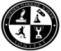 GOLDEN HARRIER SCHOOL                                                                       FINAL EXAM DATE SHEET  (2017-18)      (23 Feb,18 to 6 March,18)Exam Timings: 09:00 A.M -12:00 NOON                                                                                                     DayDates/ClassPre NurseryNurseryKGFriday23.2.2018	English (oral)	English (oral)	English (oral)	English (oral)	English (oral)	English (oral)	English (oral)	English (oral)	English (oral)Saturday24.2.2018English (written)English (written)English (written)Sunday25.2.2018HolidayHolidayHolidayMonday26.2.2018Hindi (oral)Hindi (oral)Hindi (oral)Tuesday27.2.2018Preparatory HolidayPreparatory HolidayPreparatory HolidayWednesday28.2.2018Hindi (written)Hindi (written)Hindi (written)Thursday  1.3.2018Preparatory HolidayPreparatory HolidayPreparatory HolidayFriday 2.3.2018Preparatory HolidayPreparatory HolidayPreparatory HolidaySaturday3.3.2018Maths (oral)Maths (oral)Maths (oral)Sunday  4.3.2018HolidayHolidayHolidayMonday5.3.18Maths (written)Maths (written)Maths (written)Tuesday6.3.18 Preparatory Holiday Preparatory Holiday Preparatory HolidayWednesday7.3.18EVS/DrawingEVS/DrawingEVS/Drawing